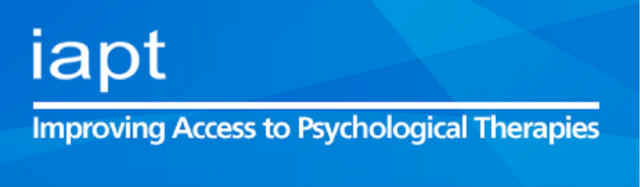 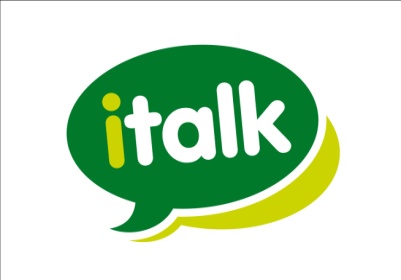 Behavioural Activation Plan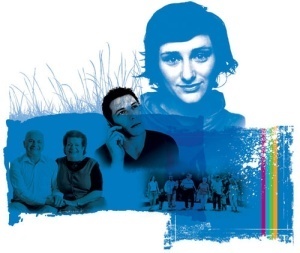 Fill this diary in with any activities which you wish to complete in the week. Try to choose one activity from each of the three areas (i.e. necessary/routine/pleasurable). Remember to plan what the activity is, where the activity will be, and what you may need to complete it. It is also important to record whether you completed the activity (perhaps with a tick or a cross), what went well and any problems you came across. MondayTuesdayWednesdayThursdayFridaySaturdaySundayMorningMorningAfternoonAfternoonEveningComments